VTC Spring 2024 VA250 Tourism marketing programThis Word Document contains the questions and information within the online application for the VTC Spring 2024 VA250 TOURISM MARKETING Program.  This document allows you to see the entire series of questions in the application.  You may want to enter your answers in the Word Document, then copy and paste into the online application.  This document also contains additional “Helpful Tips” that can assist with answering the questions to strengthen your application.  NOTE: ONLY ONLINE APPLICATIONS WILL BE ACCEPTED. ONLY OFFICIALLY RECOGNIZED VA250 COMMUNITY COMMITTEES ARE ELIGIBLE TO APPLY.  THIS APPLICATION HAS AN EXTENDED SUBMISSION PERIOD OF 90 DAYS SO THAT LOCALITIES CAN PASS THE REQUIRED RESOLUTION AND IDENTIFY THEIR VA250 COMMITTEE.  A COPY OF THE RESOLUTION IS REQUIRED WHEN YOU SUBMIT AN APPLICATION.  FOR MORE INFORMATION ON THE PROCESS TO BECOME AN OFFICIALLY RECOGNIZED COMMUNITY COMMITTEE, PLEASE VISIT WWW.VA250.ORG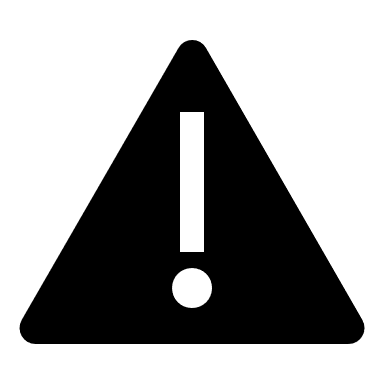 OverviewThe Virginia Tourism Corporation (VTC) is pleased to announce that applications are now open for the Virginia Tourism Corporation (VTC) Spring 2024 VA250 Tourism Marketing Program.  This program is offered in partnership with the VA250 Commission. America’s 250th commemoration is 2026-2031.  In preparation for those commemoration years, localities are encouraged to begin their planning process by forming an official VA250 committee and creating a plan to promote stories, history, and culture.PLEASE NOTE:  This application for the VA250 Tourism Marketing Program differs from past VTC Marketing Leverage Program applications.  Below is a quick overview of the changes:Different online application process than in the past.One funding tier:$10,000Required 1:1 cash match. Only marketing after October 1, 2023 can be used as match.Partner Requirement – You will need to identify two other partners who you can work with to leverage your marketing dollars. You must upload a letter of support and their financial commitment amount (minimum $250.)Only officially recognized VA250 community committees may apply, and a resolution passed by the local governing body must be uploaded with the application.Tentatively, the program will be offered twice each year and applicants are encouraged to scaffold and phase a plan for their commemoration in order to access these and other funds over the next several years.DMO Requirements:  You must identify local or regional DMO and upload a letter of support from the DMO for your program.  DMO’s are not required to provide a financial commitment unless they are also acting as a partner in your program.Bonus Points are available.  Applicants should pay close attention to the bonus point opportunities.Competition for this grant program will be STRONG.  Please follow ALL directions and answer as completely as possible.  Due to the anticipated number of applications, and to expedite application approval, a draft review of applications will not be possible.Only online applications will be accepted.Do NOT send – via email or regular mail – any attachments or supplemental materials.  These materials will NOT be reviewed.  Only submit the requested and required information via this online application! Application InstructionsRead the VTC Spring 2024 VA250 Tourism Marketing Program Terms & Conditions. The Terms & Conditions contain information on eligible expenses under this program.  Only eligible expenses can be counted for cash match and for reimbursement.This program allows for LIMITED interpretive signage.  Applicants are encouraged to explore the Road to Revolution signage opportunity listed in the Terms and Conditions.  However, applications that include interpretive signage MUST also include a marketing component to drive visitation to the sign location and other visitors experiences at that destination.Refer to the HELPFUL TIPS for pointers on what the VTC Grant Review Team will look for in a competitive application.You may want to complete the narrative sections on a word document and then cut and paste into the online application.  You will complete the following sections in your application:Applicant Information (this would be the official VA250 certified community committee)Partner Information, financial commitments, and letters of supportCash Match Marketing PlanMarketing Plan (items for which you are seeking VTC reimbursement), including interpretive sign draft text/images if your marketing plans include interpretive signagePerformance MeasuresBonus VIFL ActivationNOTE:  In the fields of the application, a “plus sign” indicates that you can click on the “plus sign” to allow you to enter additional items for that section.VTC Spring 2024 va250 tourism marketing programVERY IMPORTANT:  Your application information is saved on our server as you enter it. If you need to leave the application, scroll to the bottom of the application, and click “Save and Continue Later”.  You will receive a unique URL that will allow you to go back into the application to make edits.  BE SURE TO COPY THIS URL SO THAT YOU CAN GO BACK TO EDIT YOUR APPLICATION!  You also can enter your email address and have the link sent to you.  You will need to follow this procedure each time you leave the application in order to save your work.  Once you are ready to submit the Final Version, you will acknowledge the Acceptance of Terms. A SUBMIT button will appear. At that point you may submit your application. Please note that once you submit, you will NOT be able to make any revisions to your application.
DEADLINE INFORMATIONApplications are due by 5:00 PM on Friday, April 5, 2024NO extensions to this deadline will be possible.Award announcements should be made by mid-June 2024APPLICANT Information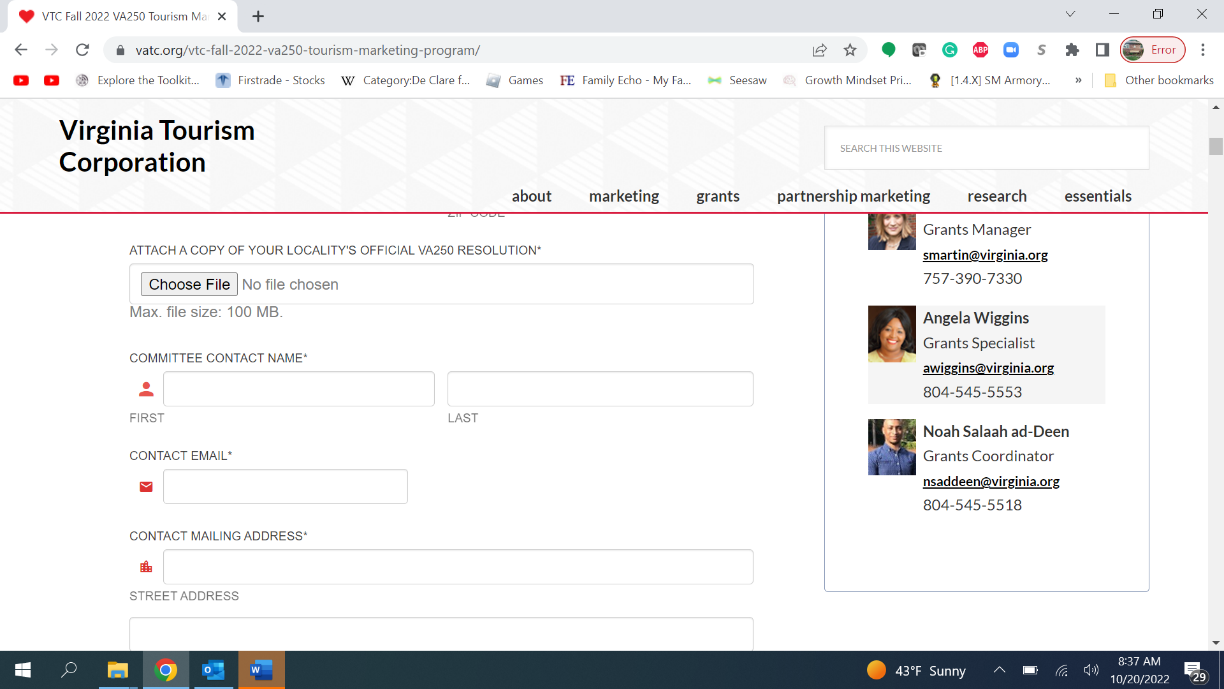 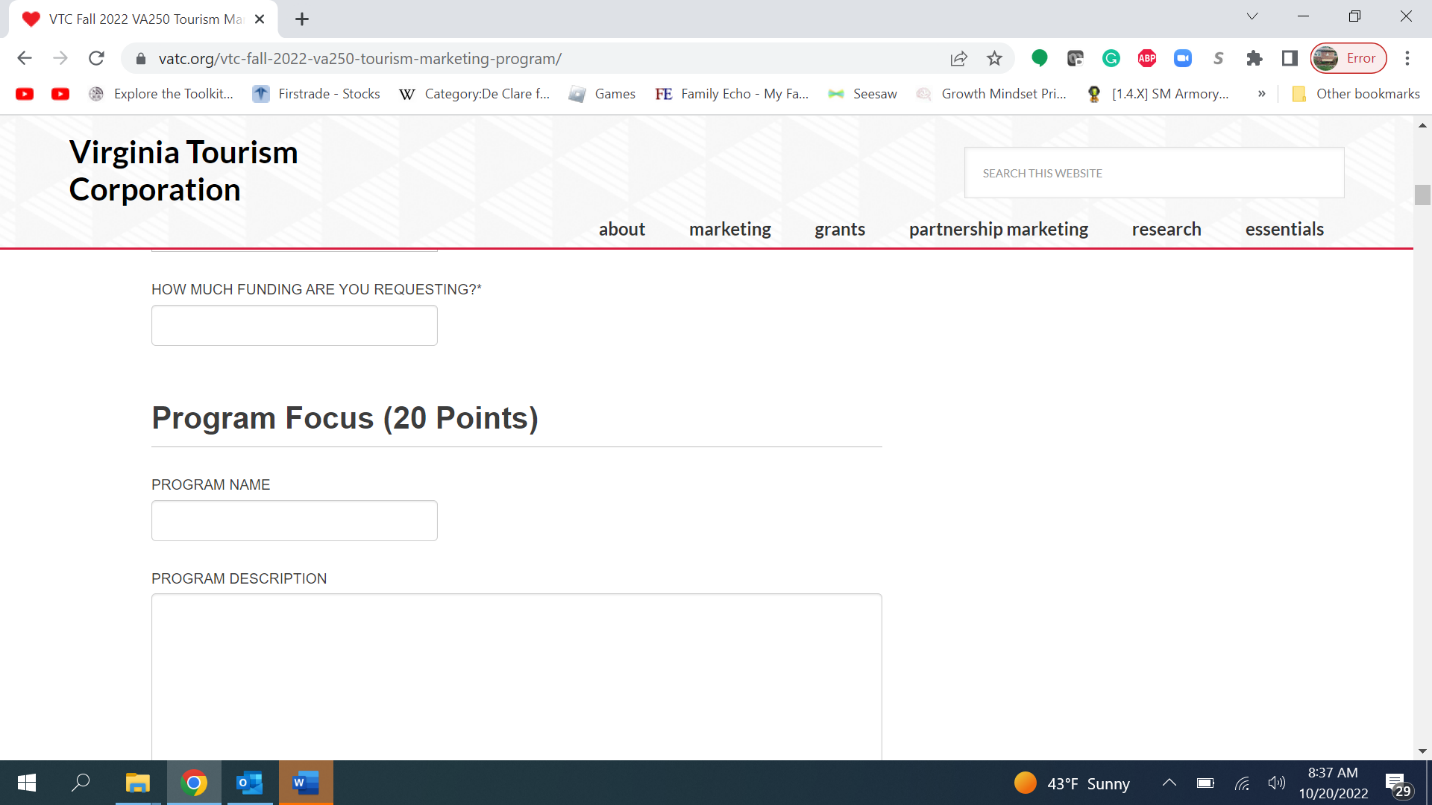 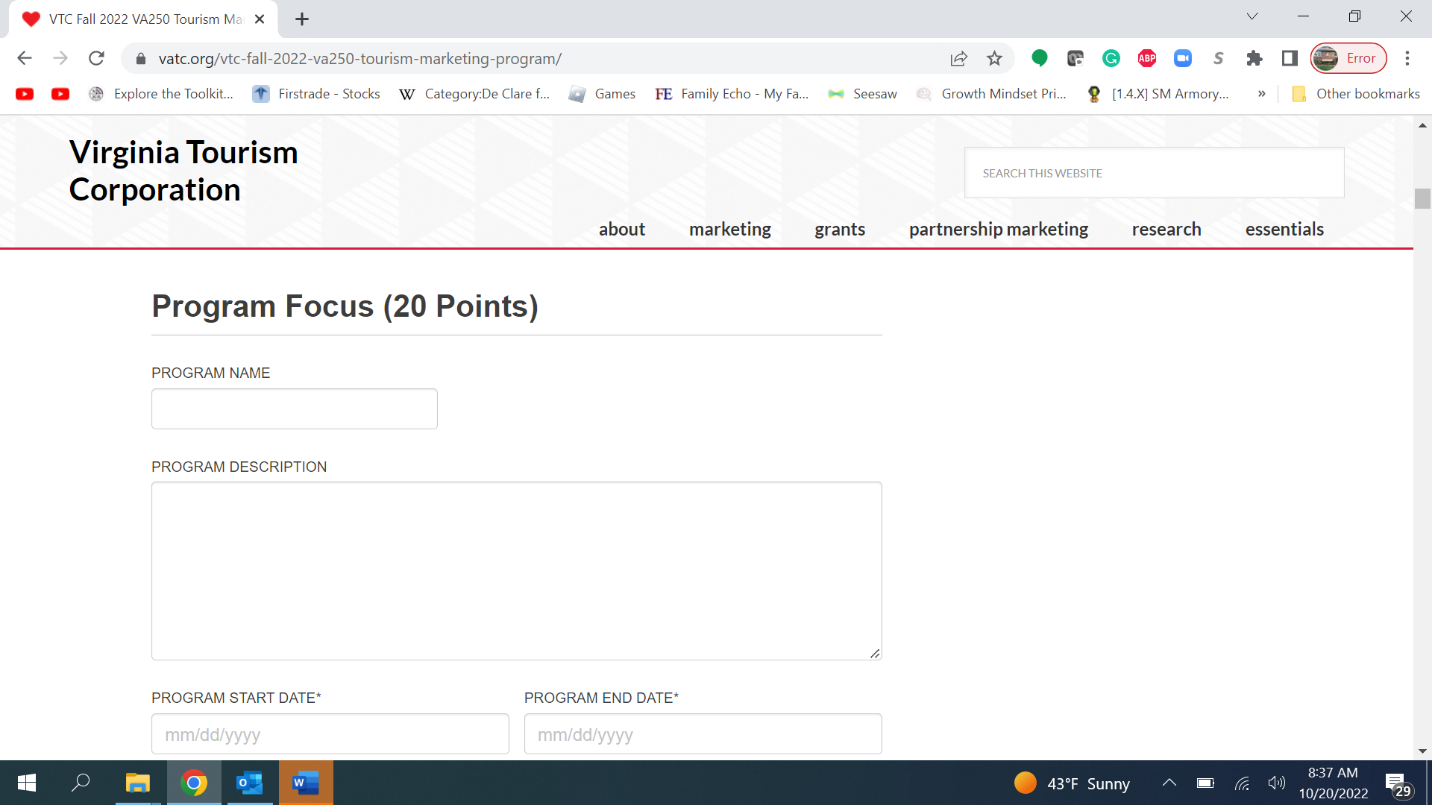 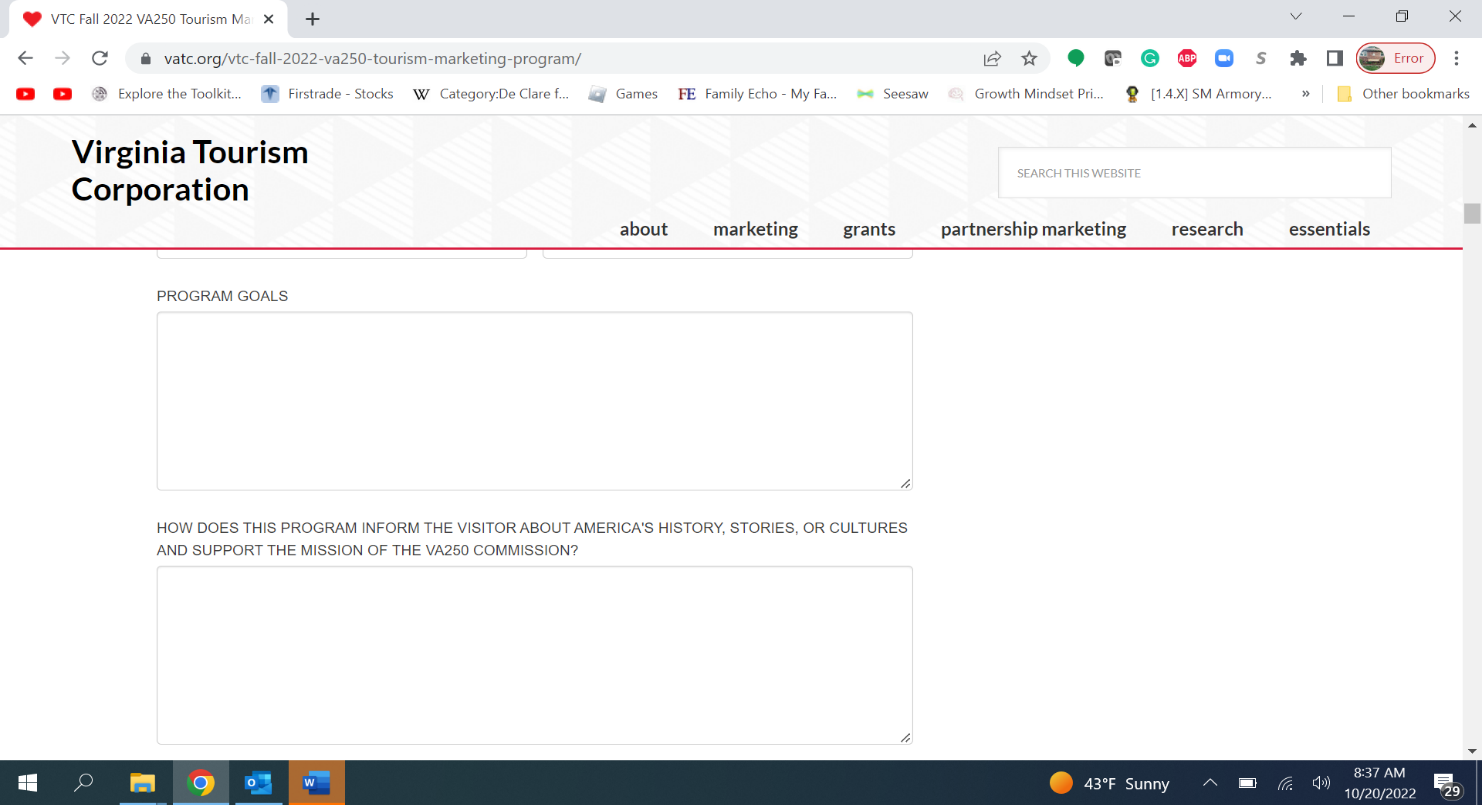 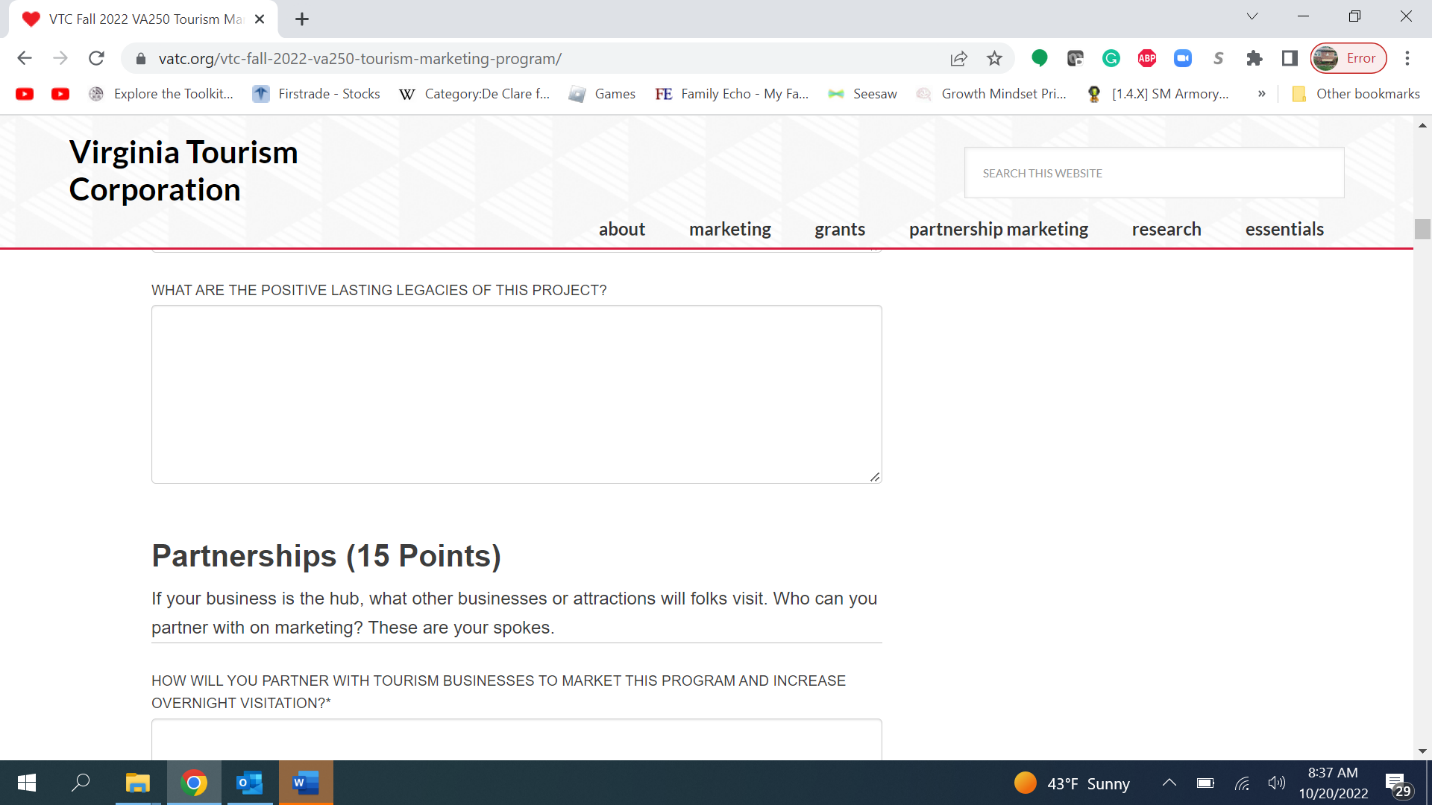 PARTNERSHIPS (15 POINTS)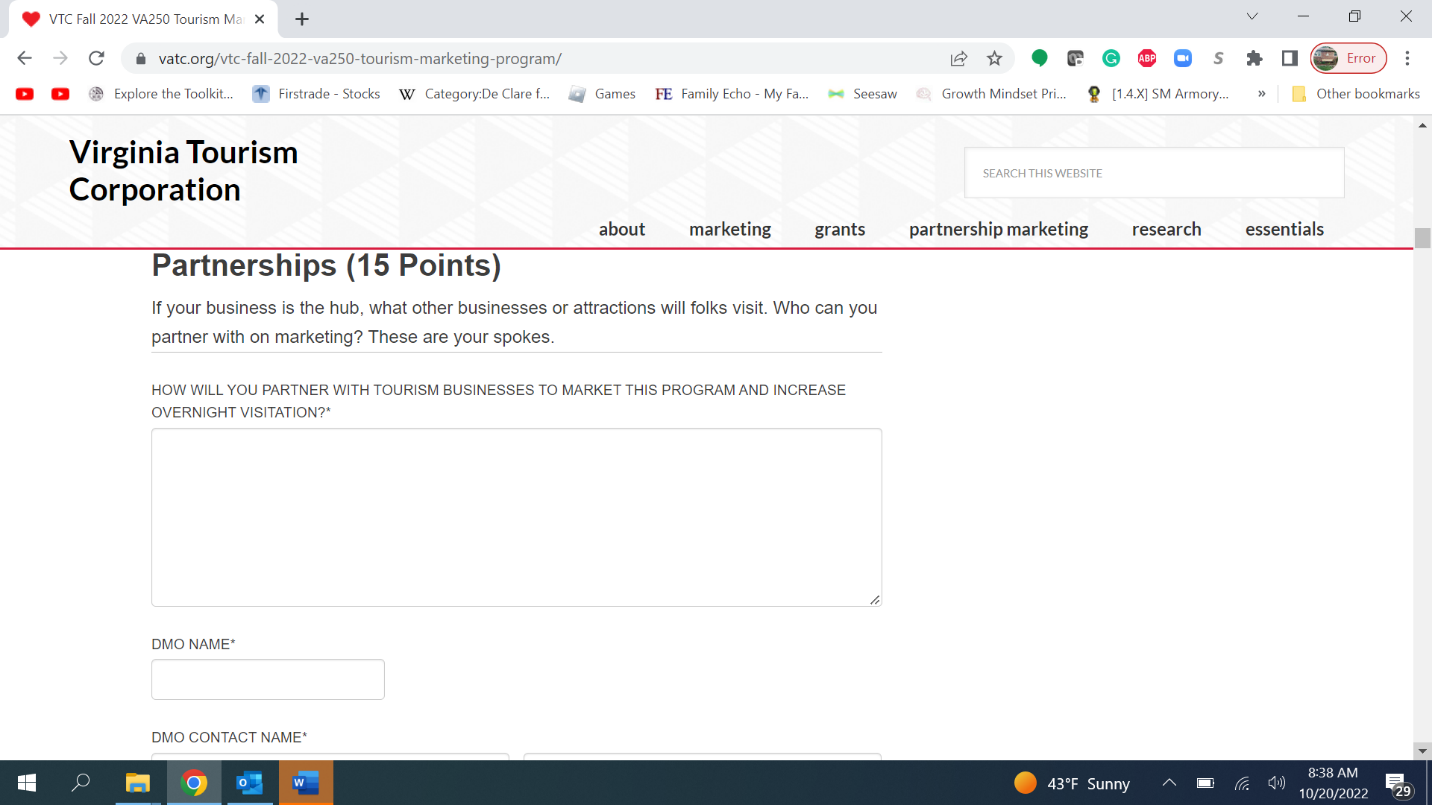 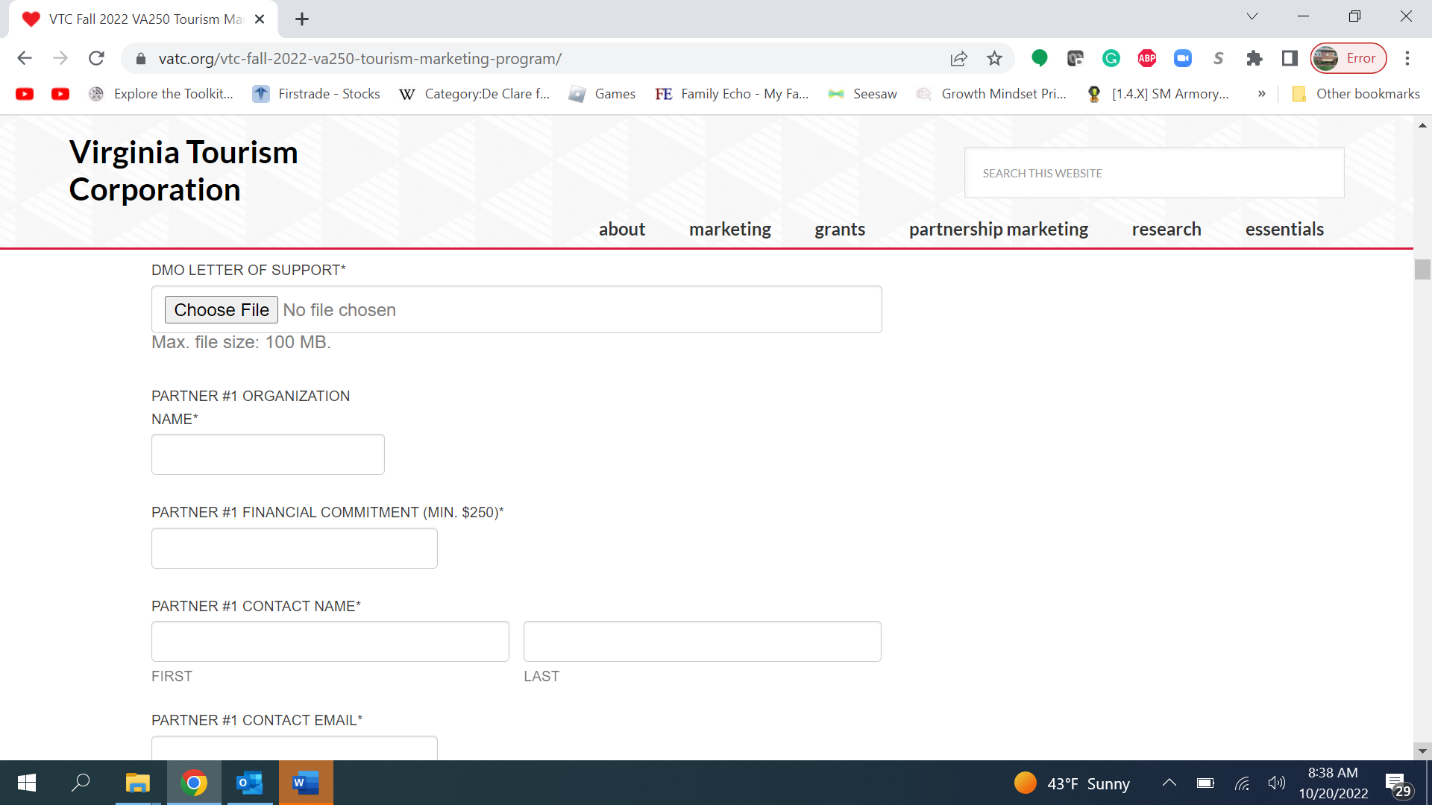 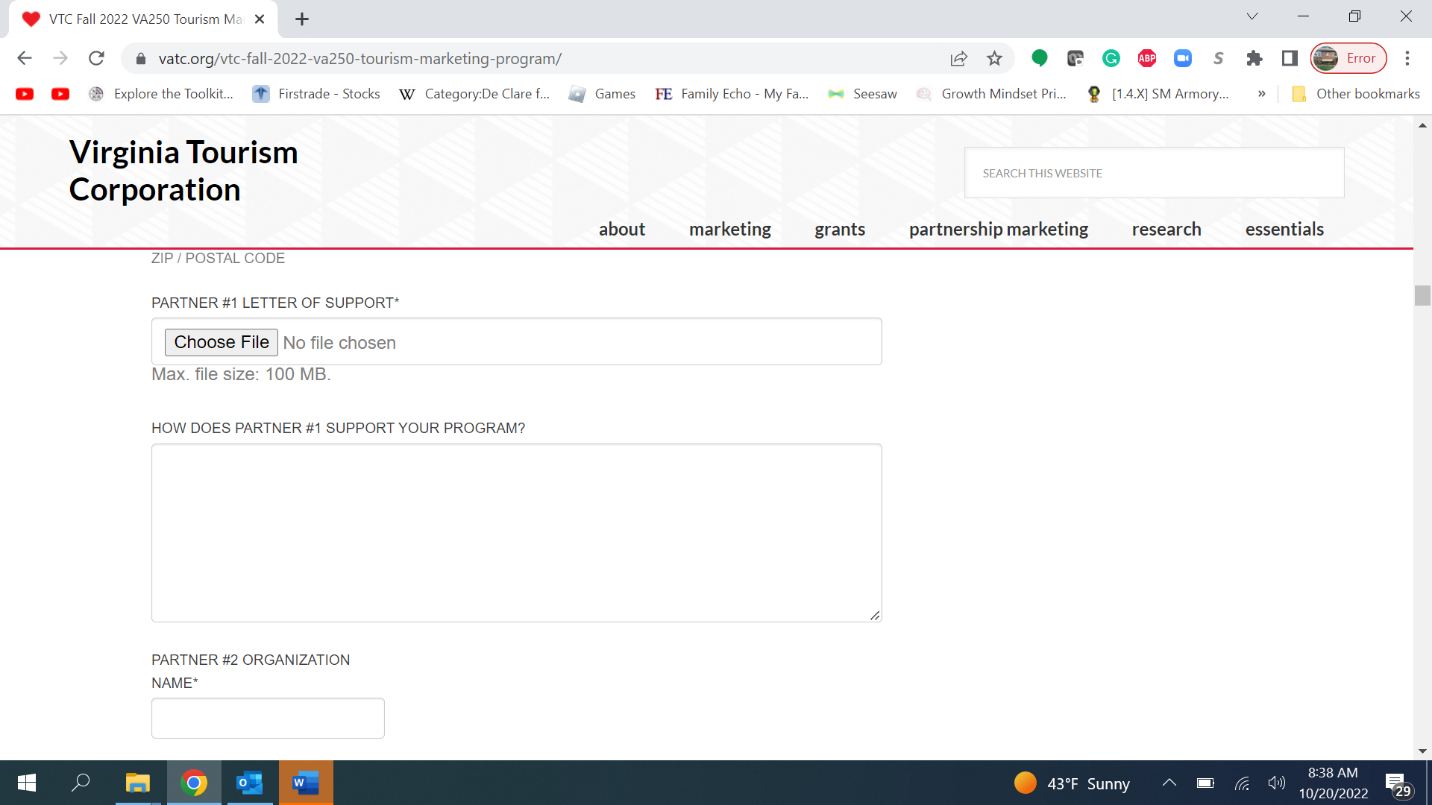 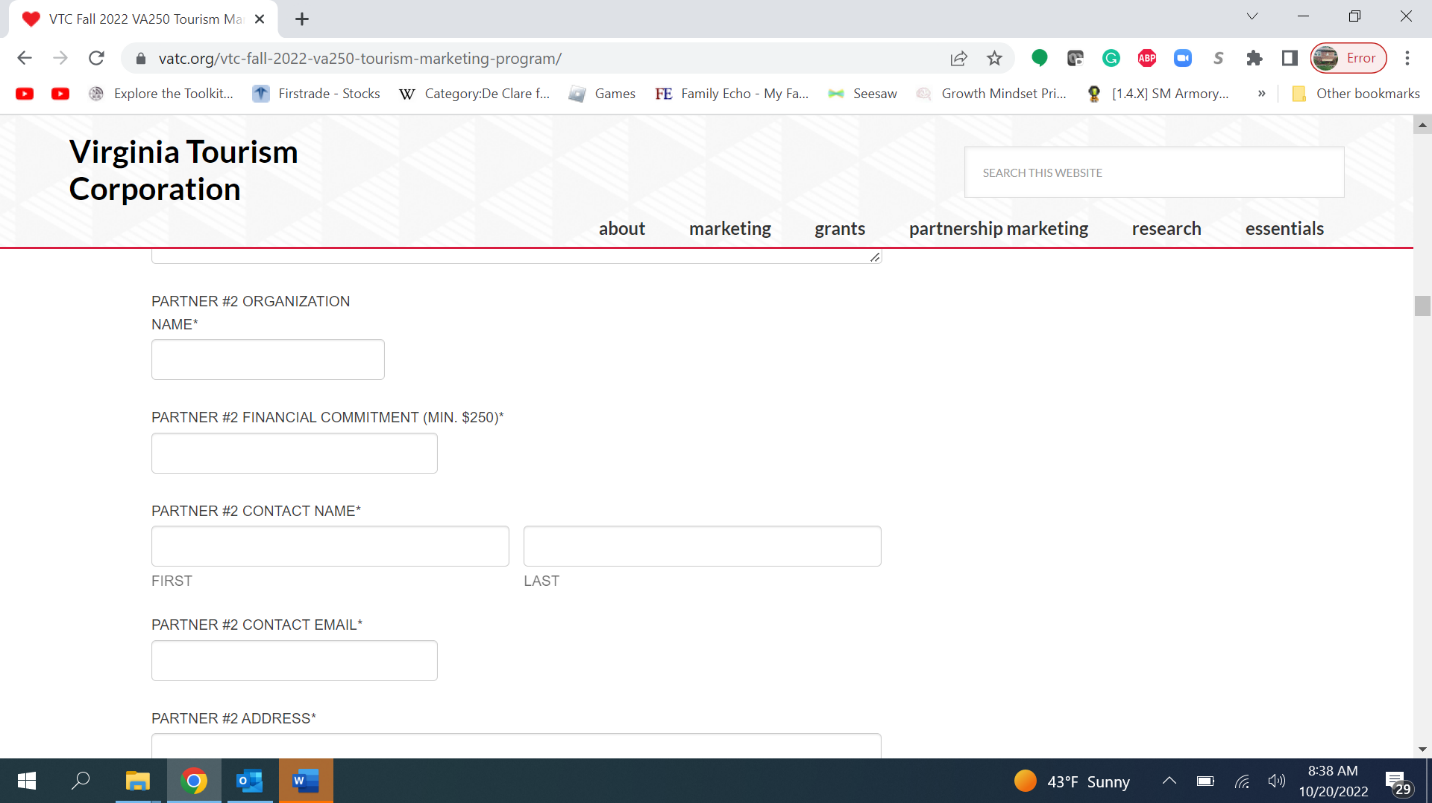 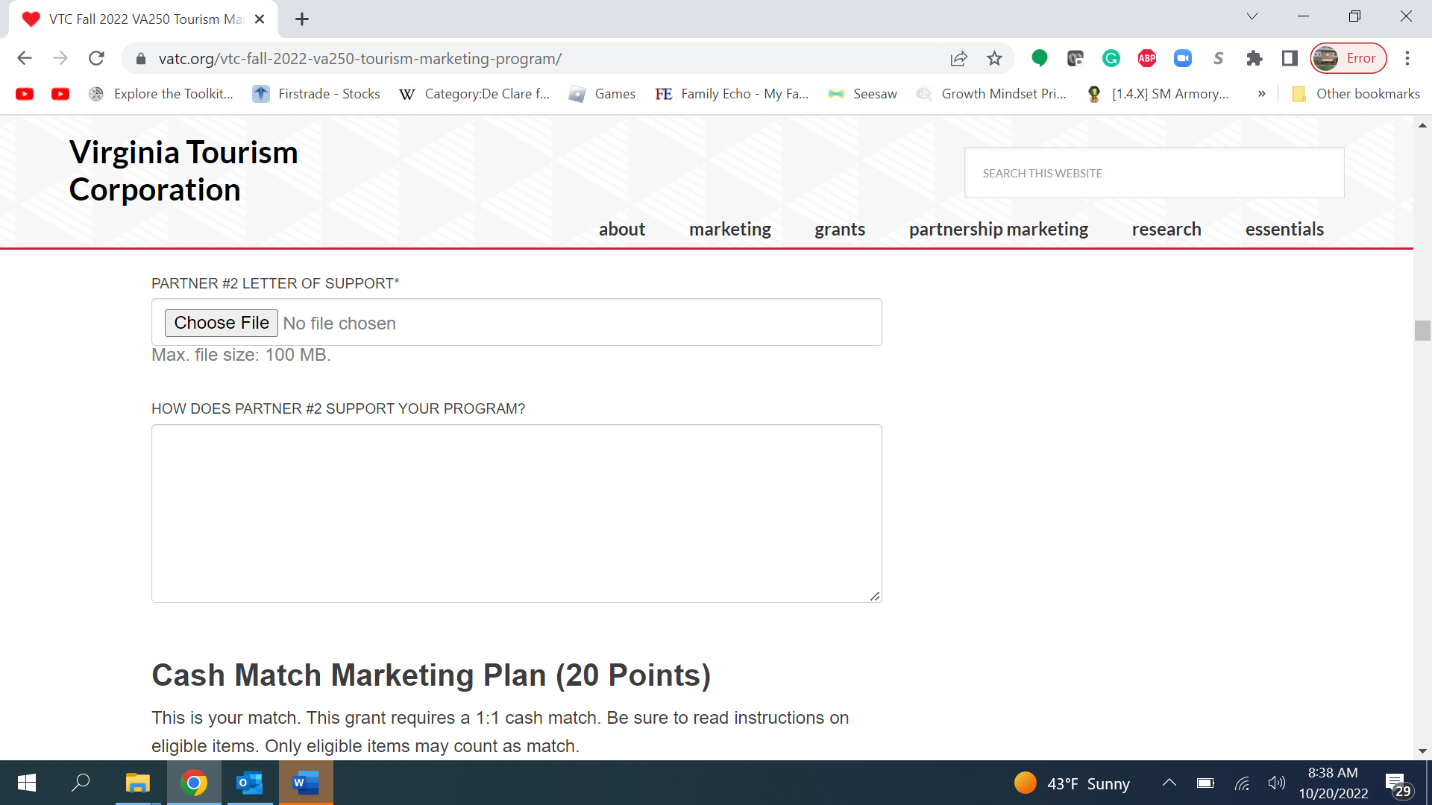 cash match marketing plan (20 points)For this round of the VTC VA250 Tourism Marketing Program, you must have 1:1 cash match. (Note: localities within an economic development district are eligible for in-kind match. Further details can be found in the program Terms and Conditions)To receive a full $10,000 award from VTC, your Cash Match section must equal at least $10,000.NOTE:  Non-marketing value expenses, such as office space, CANNOT be used as cash match.  ONLY eligible items listed in the VTC VA250 Tourism Marketing Program Terms and Conditions may be used for match and ONLY expenses incurred on or after April 5, 2024, may count as match. 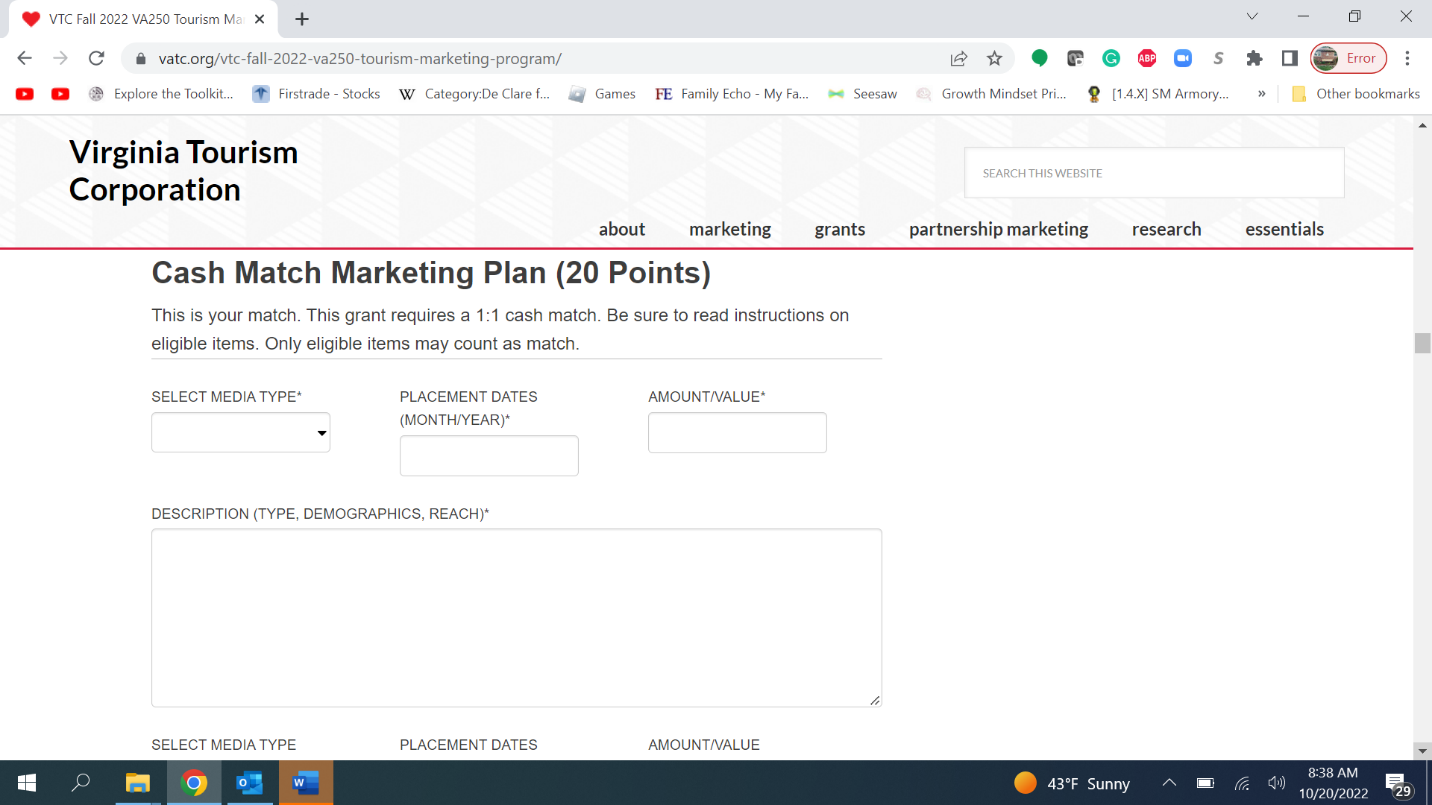 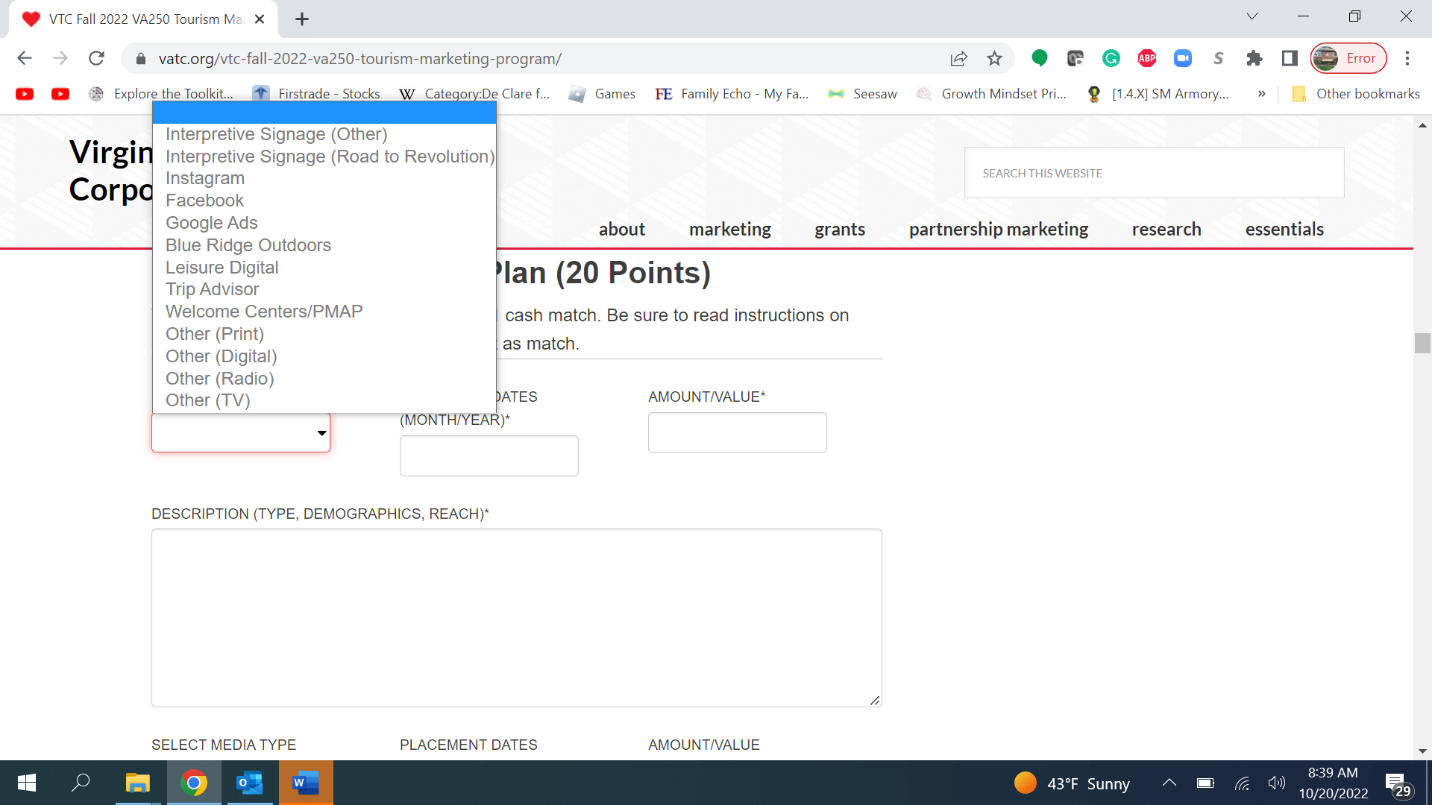 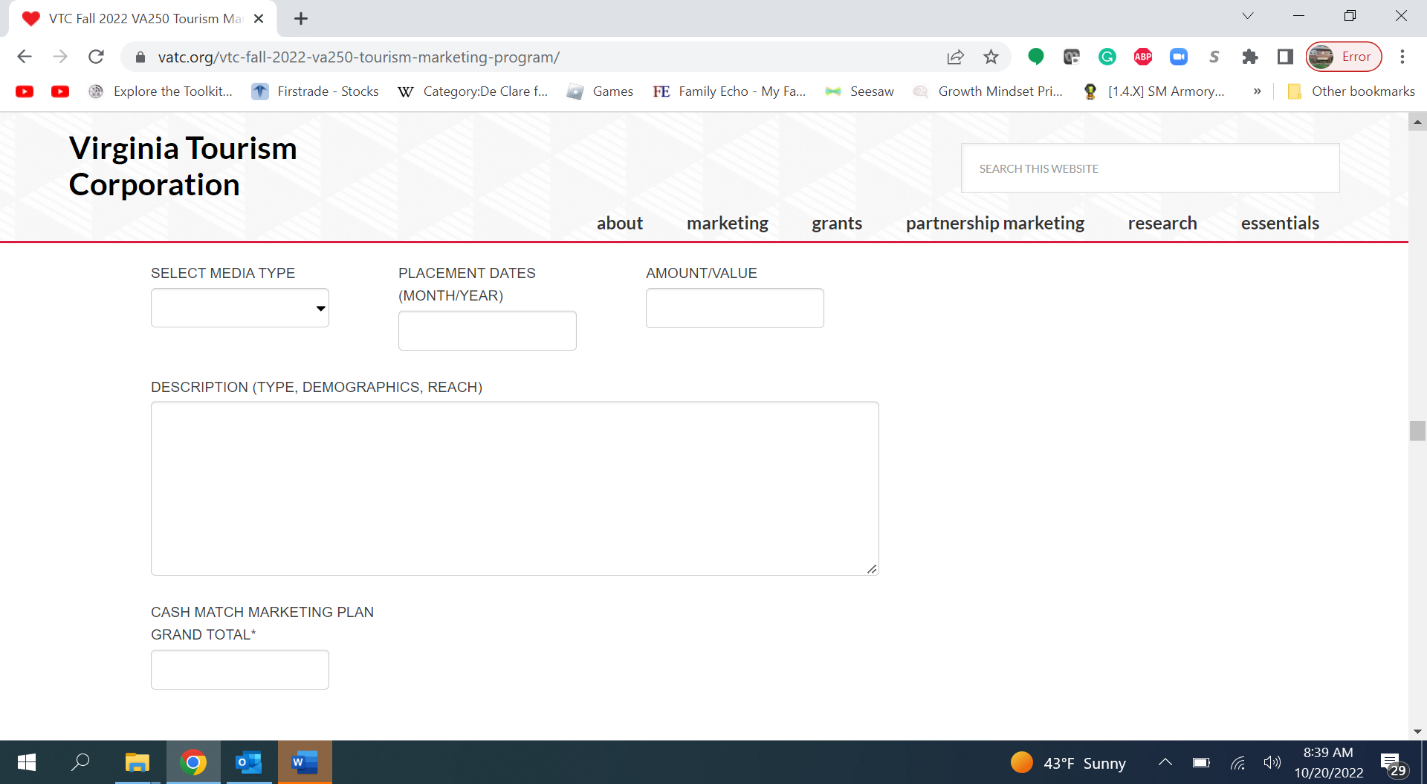 Marketing Plan (20 points)Your marketing plan will help bring your idea to life. In this section, we want to hear how you will promote your program through strategic marketing efforts. Show us an integrated approach to promoting your campaign by thinking about the best places to amplify your message and reach your intended audiences. Please list specific media placements, date of placement (month/year) and cost. Be as detailed as possible.at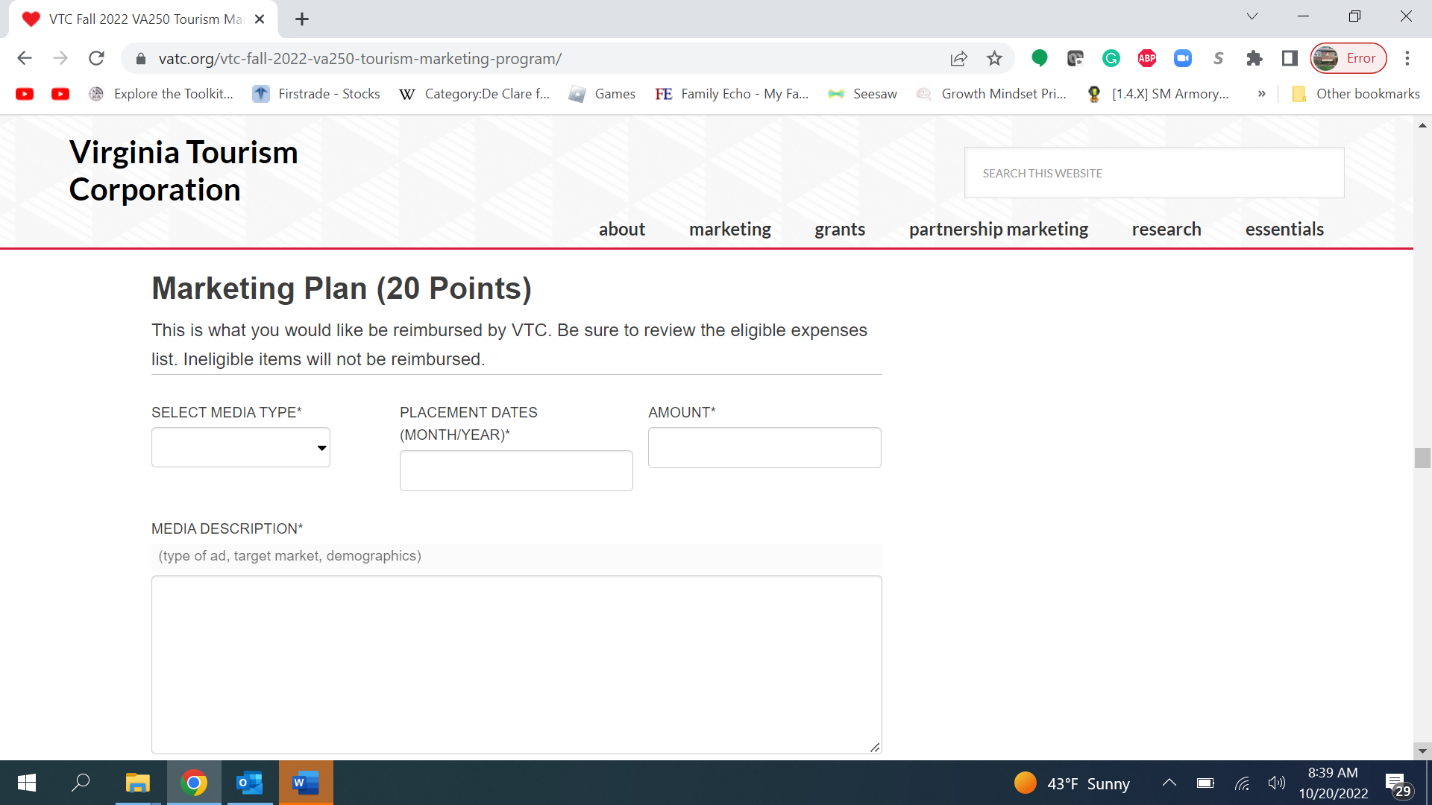 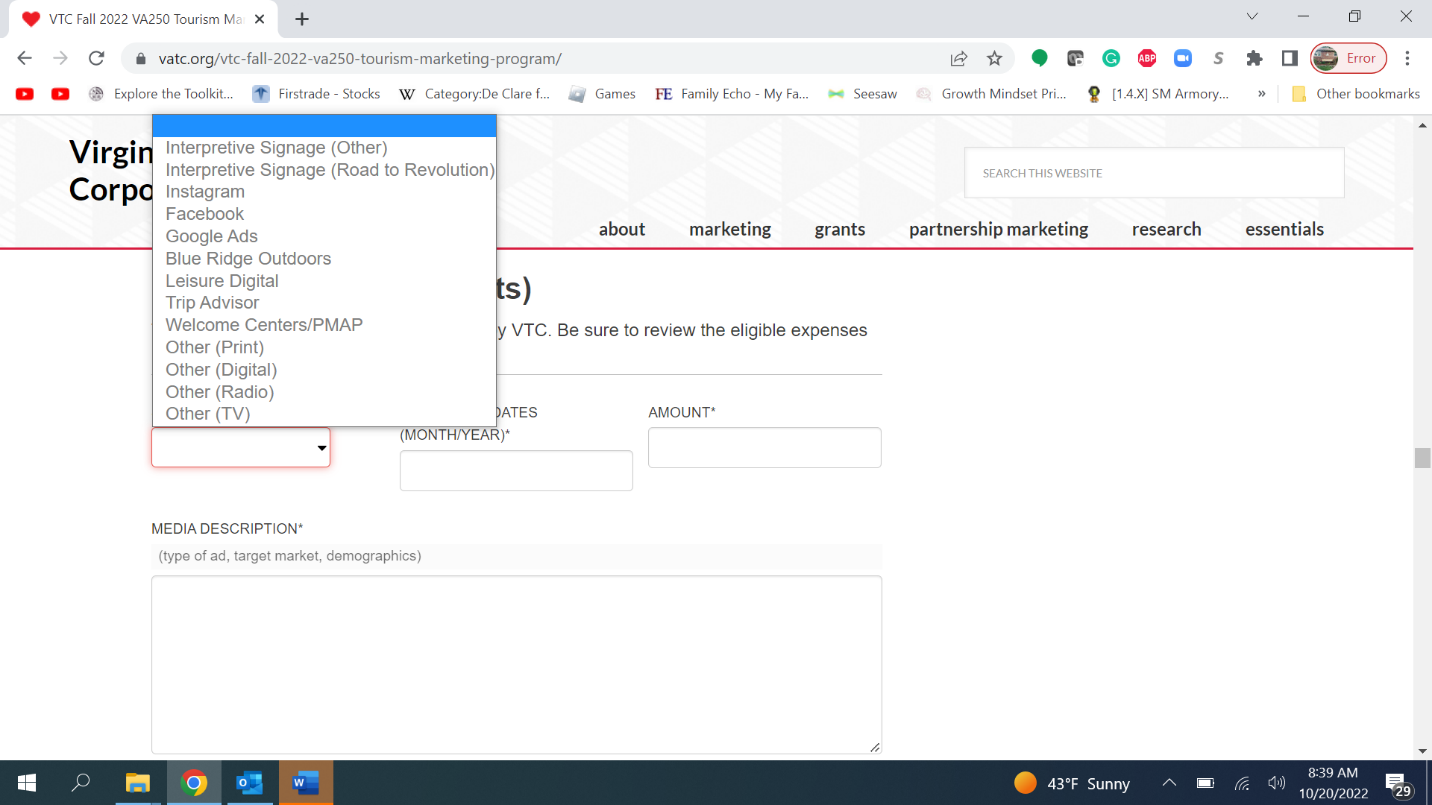 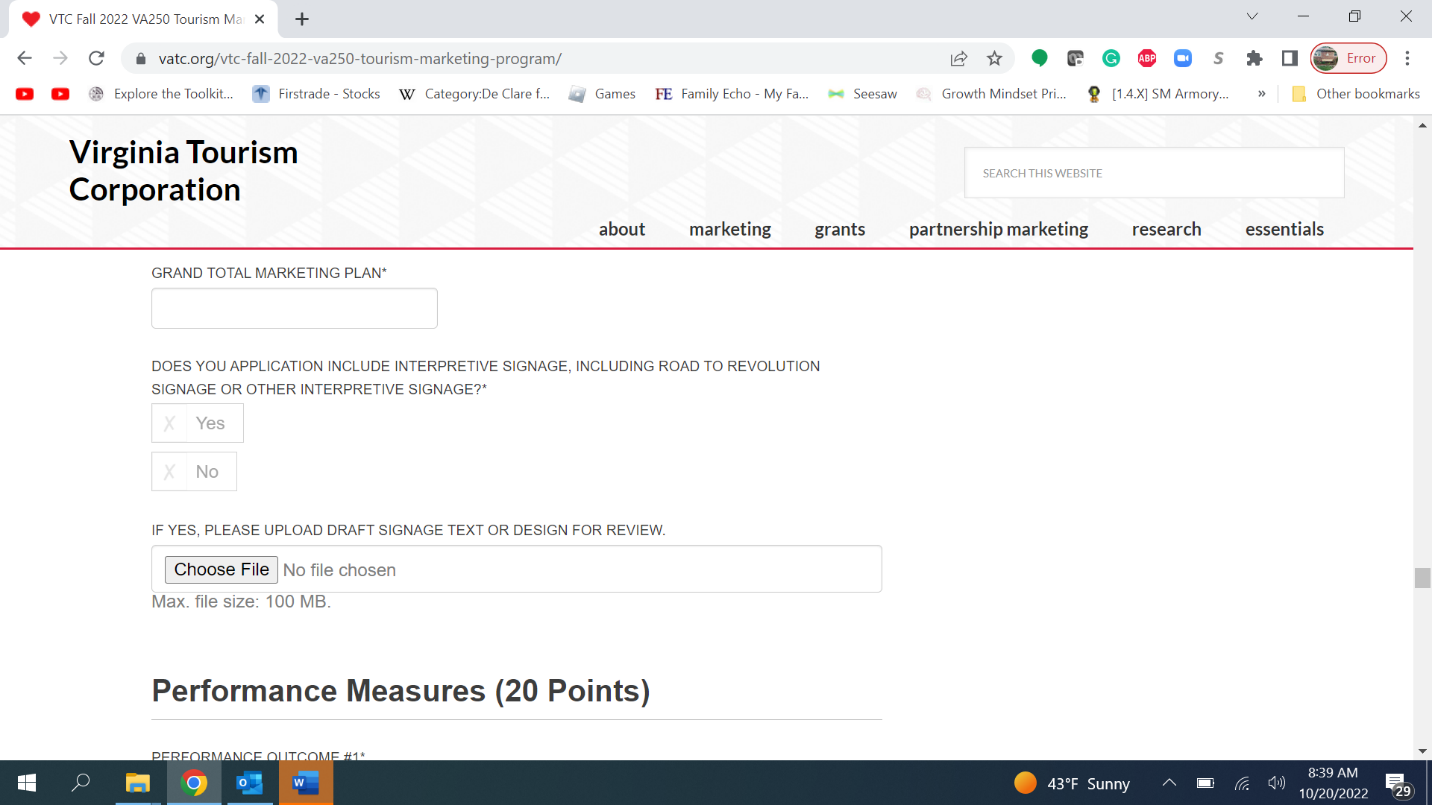 PERFORMANCE MEASURES (20 POINTS)In this section you will tell us how you will know if you are successful.  Please state at least three ways you will measure the success of your program, where those numbers are today, and where those numbers should be in one year.  This section will be used when you submit your final report at the end of your program. You may add applicable Performance Outcomes as needed.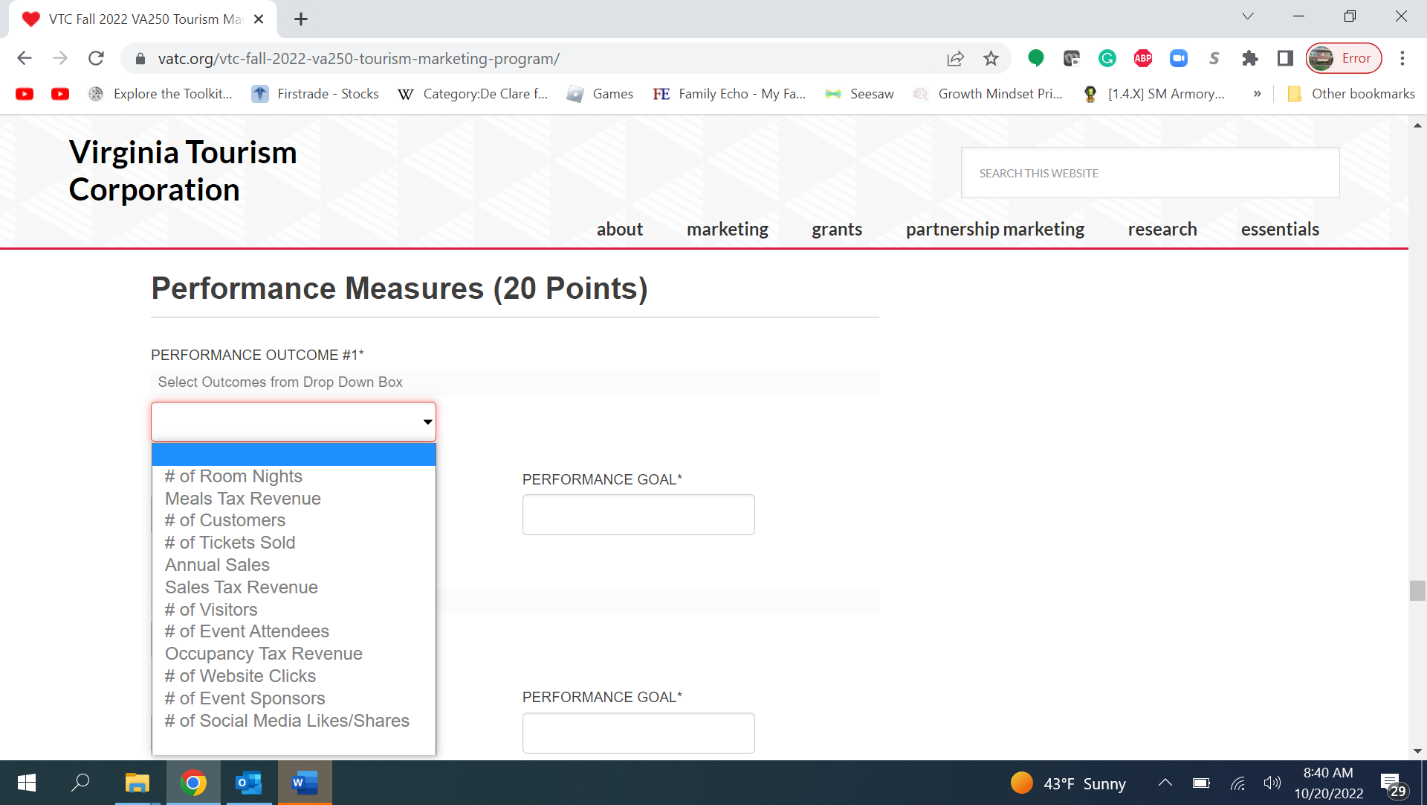 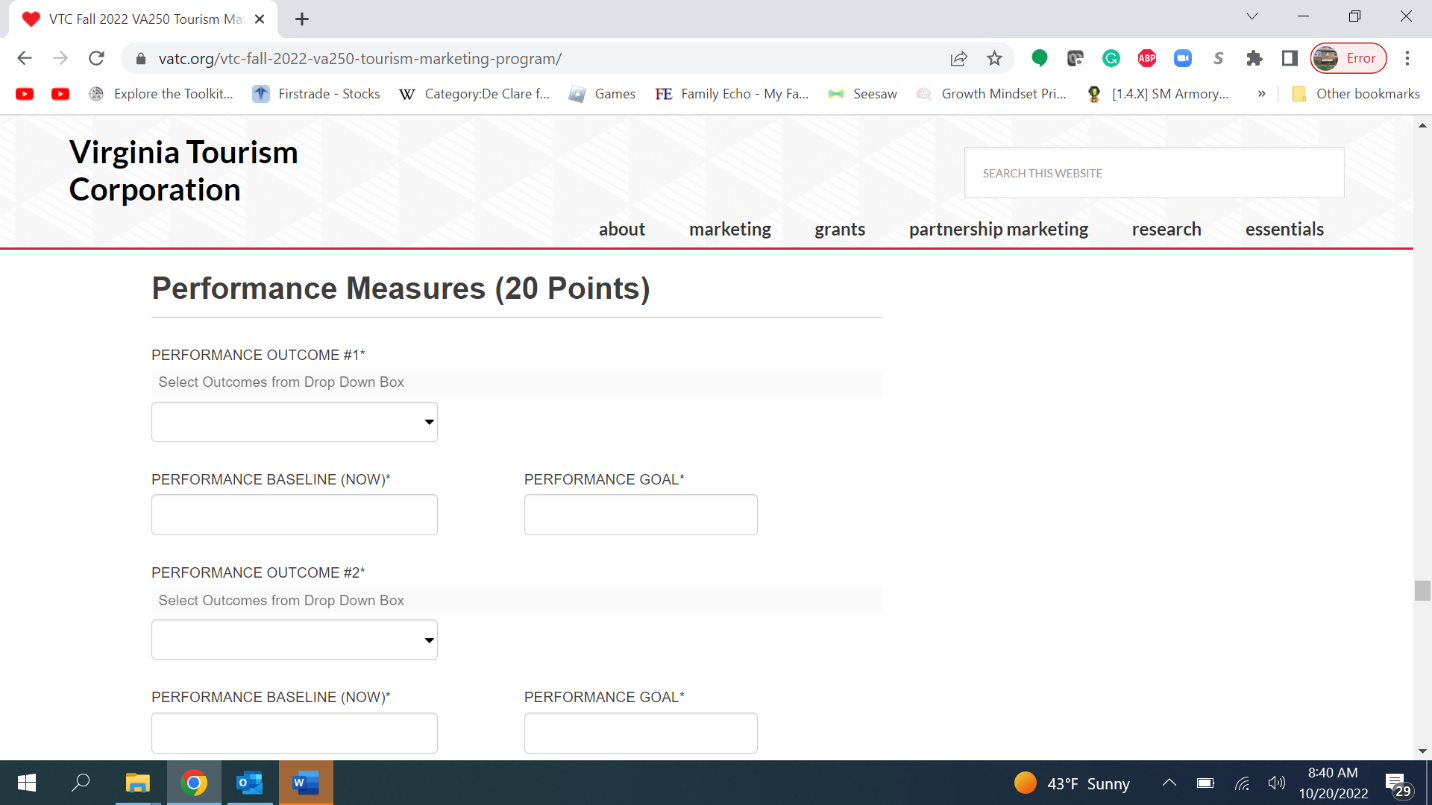 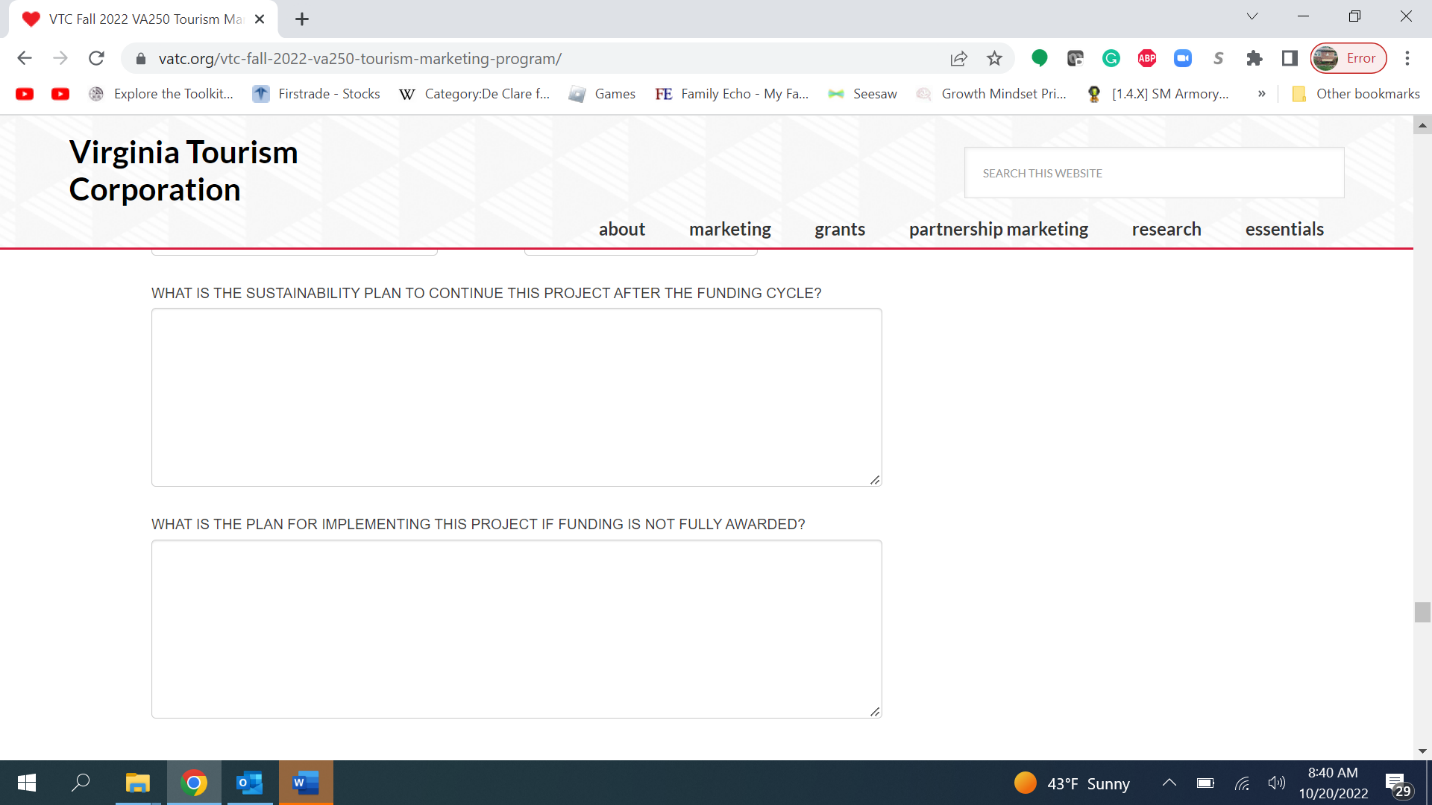 BONUS POINTS (5 bonus points)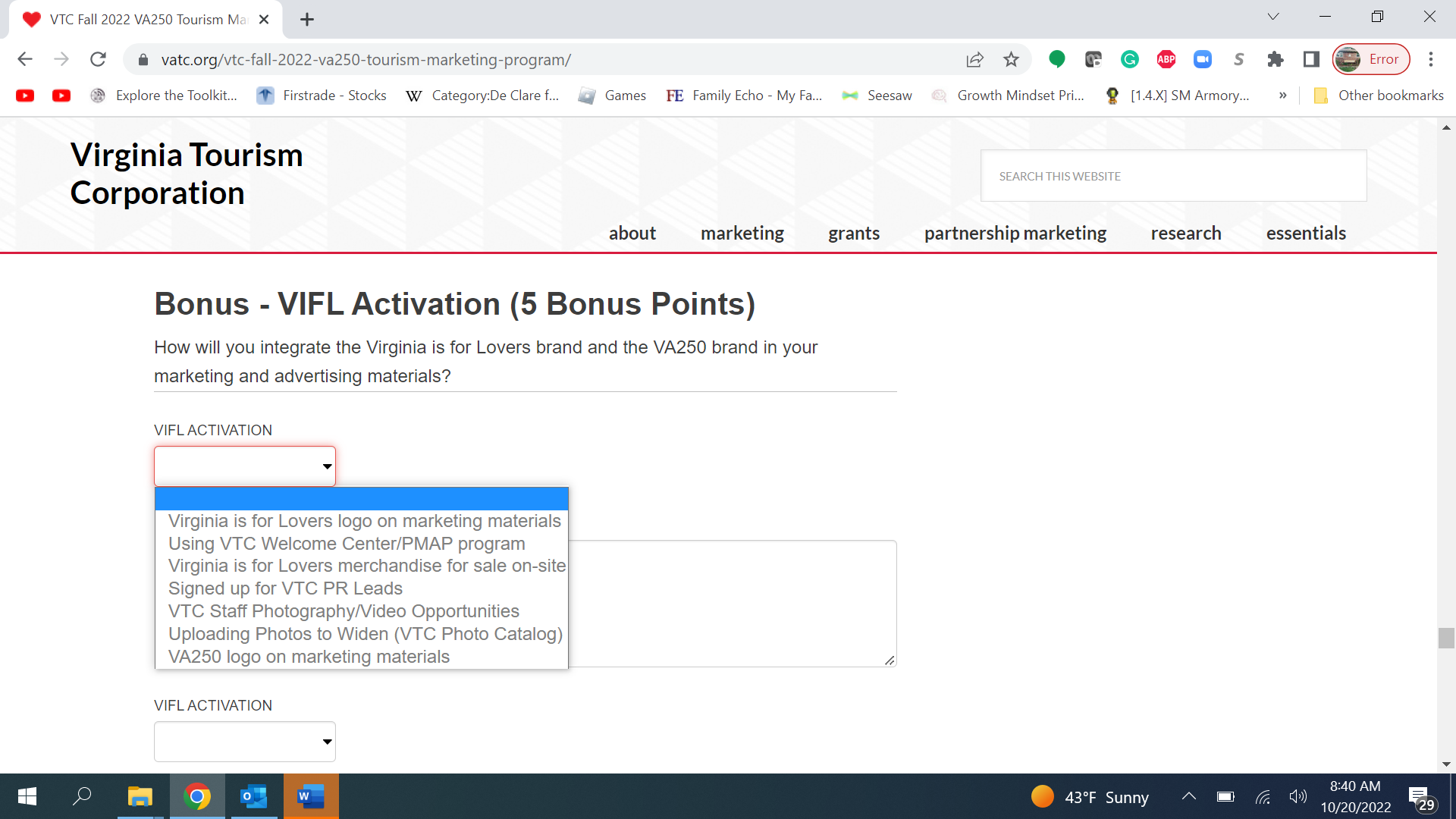 SUBMITTING YOUR APPLICATIONVERY IMPORTANT:  Your application information is saved on our server as you enter it. If you need to leave the application, scroll to the bottom of the application and click “Save and Continue Later”.  You will receive a unique URL that will allow you to go back into the application to make edits.  BE SURE TO COPY THIS URL SO THAT YOU CAN GO BACK TO EDIT YOUR APPLICATION!  You also can enter your email address and have the link sent to you.  You will need to follow this procedure each time you leave the application in order to save your work.  Once you are ready to submit the Final Version, you will acknowledge the Acceptance of Terms. A SUBMIT button will appearAt that point you may submit your application. You will receive a confirmation screen and you will receive a PDF of your application.Please note that once you submit, you will NOT be able to make any revisions to your application.DEADLINE INFORMATIONApplications are due by 5:00 PM on Friday, April 5, 2024NO extensions to this deadline will be possible.Award announcements should be made by mid-June 2024